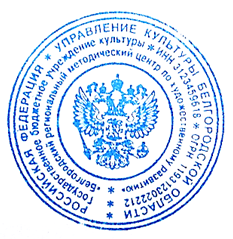 ПОЛОЖЕНИЕо проведении  VIII Регионального конкурса балетмейстерских работ «Талант и вдохновение»5 декабря 2021 года, ДШИ № 1 г. БелгородаОбщие положения 1.1. Настоящее положение определяет порядок и сроки проведения VIII Регионального конкурса балетмейстерских работ «Талант и вдохновение» (далее – Конкурс).1.2. Учредители и организаторы: Управление культуры Белгородской области, Белгородский региональный методический центр по художественному развитию, Управление культуры администрации города Белгорода, МБУ ДО «Детская школа искусств № 1 города Белгорода».1.3. Конкурс проводится при поддержке кафедры хореографического творчества БГИИК.1.4. Для участия в Конкурсе приглашаются авторы балетмейстерских работ из ДШИ области – преподаватели хореографии высшей квалификационной категории, а также лауреаты Региональных хореографических конкурсов-смотров «Талисман», «Место, где свет», «Талант и вдохновение» предыдущих лет.Цель проведения КонкурсаКонкурс проводится с целью развития творческого потенциала преподавателей хореографии ДШИ Белгородской области и создания условий для профессионального самовыражения в условиях регионального конкурса авторских балетмейстерских работ.Оргкомитет Конкурса3.1. Общее руководство Конкурсом, его организацию и проведение осуществляет оргкомитет. 3.2. Все вопросы, не урегулированные данным положением, решает оргкомитет.Номинации конкурса, возрастные группы, формы участия4.1. Конкурс проводится по номинациям:- «Детский танец»;- «Классический танец и его стилизация»;- «Народно-сценический танец и его стилизация»;- «Эстрадный танец»;- «Вокально-хореографическая композиция»;- «Театр танца» (часть балетного спектакля или номер из одноактного балета, хронометражем не более 8 минут);- «Видео PAS» (записанные на видео хореографические программы праздников, выступлений на улице, балетный спектакль, хореографическая сюита, хореографическая постановка и т.п., хронометражем от 3 минут и более, состоится в декабре 2020 г.).         4.2. Возрастные категории творческих коллективов1. Младшая группа – 7-9 лет;2. Средняя группа – 10-12 лет;3. Подростковая группа – 13-15 лет;4. Юношеская группа – 16-17 лет;5. Смешанная группа – от 7 до 17 лет.          4.3. Возраст каждого участника творческого коллектива определяется на день проведения Конкурса. Возрастная группа коллектива определяется средним арифметическим числом.Требования к конкурсной программе          5.1. Конкурс проводится в два тура:- I (зональный отборочный тур) и II (региональный финальный тур).5.2. Отборочный тур конкурса должен состояться в методических объединениях в ноябре-декабре 2021 года. В соответствии с распоряжением Роспотребнадзора по мерам профилактики COVID-19 допускаются 2 формы проведения: очное или видеоформат по ситуации на дату проведения Конкурса. Протоколы отборочного тура необходимо предоставить в Белгородский региональный методический центр по художественному развитию (БРМЦ) с пометкой: «Талант и вдохновение» - протоколы отборочного тура для Семеновой И.В. Адрес электронной почты rumc@bgiik.ruСправки по тел. 8 (4722) 51-70-94 – Семёнова И.В., методист БРМЦ.5.3. Региональный тур Конкурса состоится 5 декабря 2021 года на базе МБУ ДО «Детская школа искусств № 1 города Белгорода» (ул. Первомайская, 2-а):  очное проведение Конкурса или заочный конкурсный просмотр – в соответствии с рекомендациями Роспотреднадзора по предупреждению распространения коронавирусной инфекции COVID -19. О точной форме проведения будет сообщено дополнительно. Заявки на II тур направляются до 16 ноября 2021 года в ДШИ № 1 г. Белгорода. 5.4. Конкурсная программа I и II туров должна состоять из одного хореографического номера (одна заявка – один номер).5.5. Время каждого выступления 2–4 минуты для малых составов (3–7 чел.), 3–6 минут для больших составов (более 8 чел.).5.6. Фонограммы предоставляются на USB-накопителе в формате MP3 или WAV. Преподаватель самостоятельно проверяет наличие фонограмм у звукорежиссера непосредственно перед началом конкурса.5.7. Внесение изменений в программу выступления в день проведения Конкурса не допускается.5.8. Порядок предоставления конкурсных видеоматериалов для участия в номинации «Видео PAS»:- Для участия в номинации «Видео PAS» необходимо разместить видеоролик с выступлением на видео хостинге YouTub.ru, с указанием «Название коллектива», «Название номера»;        - Должен быть снят общий план номера (без крупных планов), чтобы был виден весь номер.        - Съемка должна быть сделана на хорошо освещенной сцене или на улице (в условиях муниципального праздника).        - Номер должен быть записан от начала и до конца.        - Видео материал должен быть записан не ранее 2019 года.        - К конкурсу допускаются только полностью записанные номера без монтажа.        - Названия номеров должны быть указаны одинаково в заявке и на видео.         - Видеозапись для просмотра жюри присылать вместе с заявкой на участие в конкурсе до 16 ноября 2021 года.         - Награждение участников номинации «Видео PAS» состоится в день проведения конкурсного просмотра других номинаций Конкурса в ДШИ № 1 г. Белгорода (5 декабря 2021 года).VI. Критерии оценки конкурсных выступлений- Авторство балетмейстерской работы;- Оригинальность раскрытия художественного образа, композиционное построение; - Техника исполнения хореографического номера и актёрское мастерство;- Музыкальное сопровождение;- Художественное оформление хореографического номера.VII. Жюри конкурса7.1. Для оценки выступлений формируется жюри, в состав которого входят ведущие преподаватели кафедры хореографического творчества  Белгородского государственного института искусств и культуры и ведущие специалисты в области хореографического искусства. 7.2. Решение жюри окончательное и изменению не подлежит.7.3. Жюри Конкурса имеет право:- делить призовые места между несколькими участниками;- по своему усмотрению не присуждать отдельные призовые места; - присуждать специальные дипломы (поощрительные призы).VIII. Организационные и финансовые условия участия в конкурсе8.1. Для участия в Конкурсе необходимо направить заявку установленного образца (приложение № 1 к настоящему Положению) в организационный комитет до 16 ноября 2021 года с пометкой «Талант и вдохновение». Заявки, заполненные не по форме, не регистрируются.8.2. Заявки направляются в формате Word в оргкомитет Конкурса на адрес электронной почты: beldshi1@yandex.ru.8.3. К заявке для участия в Конкурсе прилагается копия квитанции об оплате организационного взноса. Оплату можно произвести в день регистрации.8.4. Размер организационного взноса рассчитывается организатором, исходя из планируемых расходов на проведение Конкурса с учётом привлекаемых спонсорских средств и иных источников. 8.5. Сумма организационного взноса составляет: очное проведение – 1000 рублей за каждый номер, в случае проведения конкурса в видеоформате  – 500 рублей за каждый номер. 8.6. Организационный взнос направляется на следующие виды расходов: проезд, питание членов жюри; приобретение наградной атрибутики; приобретение канцелярских товаров и расходных материалов;обеспечение участников Конкурса необходимыми раздаточными и информационными материалами, в том числе программами Конкурса; изготовление дипломов; другие цели для проведения Конкурса.8.7. Реквизиты для оплаты организационного взноса:муниципальное бюджетное учреждение дополнительного образования «Детская школа искусств № 1 города Белгорода». В лице директора Беляевой Ларисы Алексеевны, действующего на основании Устава учреждения. ИНН: 3123028869, КПП: 312301001,КФБО г.Белгорода, (МБУ ДО ДШИ № . Белгорода, л/с 20872032902),Отделение Белгород г.Белгород, БИК 041403001,Р/счет 40701810814033000001,Назначение платежа:  87207030000000000155. Взнос за участие в конкурсе «Талант и вдохновение» за Ф.И. участника(цы).8.8. В квитанции об оплате необходимо указать фамилию и имя участника и лица, вносящего оплату. В случае коллективной оплаты участия в Конкурсе организация, осуществляющая оплату, обязана предоставить оргкомитету список всех участников, за которых произведена оплата, с указанием номинации и возрастной категории.8.9. Организационный комитет не возвращает копии документов, присланные на Конкурс, и не несет ответственности за неточность информации, допущенную при оформлении заявок.8.10. Организационный комитет оставляет за собой право прекратить приём заявок до установленного срока, если совокупная длительность программ участников, направивших заявки на Конкурс, превышает определенный регламент прослушивания по времени.8.11.Организационный комитет убедительно просит участников присылать заявки как можно раньше для успешного решения организационных вопросов.8.12. Участие в Конкурсе рассматривается как полное согласие со всеми его условиями и регламентом.8.13. Питание, транспортные расходы участников Конкурса осуществляются за счет направляющей стороны.8.14. По организационным вопросам обращаться в МБУ ДО ДШИ №1 г. Белгорода по тел./факс: (4722) 27-32-90.IX. Сроки и порядок проведения конкурса9.1. Региональный тур Конкурса состоится 5 декабря 2021 года на базе МБУ ДО «Детская школа искусств № 1 города Белгорода» (ул. Первомайская, 2-а, остановка «Скорая помощь»).9.2. Порядок проведения Конкурса: - 11.00 – 11.45 – регистрация;- 12.00 часов – торжественное открытие и начало Конкурса; 9.3. Изменения очерёдности выступлений допускаются только в исключительных случаях, при согласовании с оргкомитетом. В случае опоздания участника к началу конкурсного выступления, вопрос об участии в Конкурсе решает оргкомитет. 9.4. Организационный комитет Конкурса оставляет за собой право на трансляцию, аудио- и видеозапись конкурсных выступлений и бесплатное использование записанного материала без разрешения участников.X. Поощрения участников конкурса10.1. Для каждой номинации во всех возрастных категориях определяются обладатели Гран-при, лауреаты I, II, III степени, дипломанты и участники Конкурса.10.2. Лауреаты Конкурса награждаются дипломами и кубками, дипломанты и участники - дипломами.10.3. Дипломы оформляются в соответствии с текстом поданной заявки. За ошибки в заявке оргкомитет ответственности не несёт и дипломные бланки не переоформляет.Образец заполнения заявки Заявкана участие в VIII Региональном конкурсебалетмейстерских работ «Талант и вдохновение»Контактный телефон преподавателя______________________________Электронная почта _____________________________    Дата отправки:								Техническое оснащение, необходимое для выступления __________________ Примечание!О замене или изменении количества участников, конкурсных номеров сообщать не позднее 10 дней до начала конкурса.Заявка заполняется только руководителем коллектива (представлять в напечатанном виде).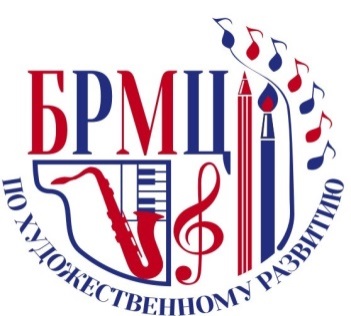 Приложение № 1к положению о проведенииФ.И.О. балетмейстераНазвание хореографического номера, номинация, возрастная группа, хронометражКоллектив, полное наименование ДМШ или ДШИ, количество участниковФ.И.О концертмейстера,ФИ солиста (если есть) Иванова Наталья Ивановна«Колокольчики мои»Классический танец2 группа2.30Хореографический коллектив «Искорки»МБУ ДО «Ездоченская детская школа искусств»20 чел.Конц. Иванов И.И.Солистка Дарья Михайлова